STATE OF MAINEAPPLICATION FOR WEAPONS RESTRICTION ORDER34-B MRS § 3862-AName (First, middle, last): 	AKA  	Address 	DOB (mm/dd/yyyy):	Sex:  	Race:	Height:	Weight:	Hair:	Eyes:	_Scars, marks, tattoos  	Driver’s license #		Social Security # 	Section 1. Application by Law EnforcementOfficer [Print name and rank]  	Officer Contact Information 	Agency and ORI  	Agency Case # 	On	at	, law enforcement took the person named above into protective custody pursuant to 34-B MRS § 3862 based on the probable cause outlined in Appendix 1 of this Application.Location where person taken into custody:   	I believe that the person named above possesses, controls or may acquire a dangerous weapon(s) based on the probable cause outlined in Appendix 1 of this Application.Description and location of weapon(s), if known:Section 2. Assessment by Medical PractitionerMedical Practitioner (Print name):  				 License (Select one):	MD	DO	PA	NP	RN, CS	Psych, PhD.Practitioner Contact Information:  	 Physical Address:  	 My opinion is that	is a mentally ill person within the meaning of 34-B MRS § 3801(5) as a person having a psychiatric or other disease that substantially impairs that person's mental health or creates a substantial risk of suicide, including persons suffering effects from the use of drugs, narcotics, hallucinogens, or alcohol or other intoxicants. The patient is exhibiting the following symptoms (attach additional statement as needed):My opinion is that because of this illness,  	poses  a  likelihood  offoreseeable harm within the meaning of 34-B MRS § 3862-A(1)(G) as follows (check as applicable):� The individual presents a substantial risk in the foreseeable future of serious physical harm to self as manifested by recent threats of, or attempts at, suicide or serious self-inflicted harm.� The individual presents a substantial risk in the foreseeable future of serious physical harm to other persons as manifested by recent homicidal or violent behavior or by recent conduct placing others in reasonable fear of serious physical harm.D.	The likelihood of foreseeable harm is based on the following recent behaviors or threats (attach additional statement as needed):Location of person at time of assessment  	Check if telemedicineReferral for treatment or services InpatientVoluntary HospitalizationInvoluntary Hospitalization pursuant to 34-B MRS § 3863 OutpatientOther Medical Professionals consulted, if any (Name, License, Contact Info)Section 3. Judicial EndorsementThe	law	enforcement	officer	identified	in	Section	1	above	has	stated	that 	was taken into protective custody pursuant to 34-B M.R.S.§ 3862, and that the officer has probable cause to believe that possesses, controls, or is likely to acquire a dangerous weapon(s).The	medical	practitioner	identified	in	Section	2	above	has	found	that 	is a mentally ill person within the meaning of 34-B M.R.S.§ 3801(5) and poses a likelihood of foreseeable harm within the meaning of 34-BM.R.S. § 3862-A.Based on the above, and pursuant to 34-B MRS § 3862-A (4), I endorse this application and find that	is a restricted person pursuant to 34- B MRS § 3862-A(1)(K). This endorsement authorizes law enforcement to notify the restricted person as soon as possible, but no later than 24 hours from the time of this endorsement (1) that the person is prohibited from possessing, controlling, acquiring or attempting to acquire a dangerous weapon pending the outcome of a judicial hearing, (2) that the person must immediately and temporarily surrender any weapons possessed, controlled, or acquired by the person to a law enforcement officer who has authority in the jurisdiction in which the weapons are located pending the outcome of a judicial hearing, and (3) that the person has a right to a judicial hearing within 14 days of notice.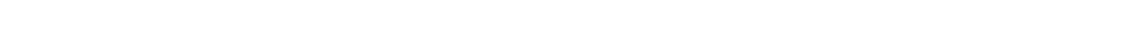 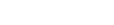 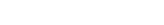 METRO Entering Agency must enter information in METRO upon judicial endorsement. Transmit Application with signed judicial endorsement to the District Attorney’s Office with jurisdiction over the restricted person’s place of residence.